FTJFC “The Dugout” Price ListDRINKS – Hot & ColdTea - £2.00Hot Vimto - £1.50Coffee - £2.00 (Decaf Available)Latte - £2.50Cappuccino - £2.50Hot Chocolate - £2.00Hot Chocolate with Cream - £2.50Hot Chocolate with Marshmallows - £2.50Hot Chocolate (The Works) - £3.00Bottled Water - £2.00Bottled Pop - £2.00Lucozade Sport - £2.00
SNACKS/CONFECTIONARYHaribo Starmix - £1.50Haribo Tangfastics - £1.50Starburst - £1.25Chocolate Bars - £1.00Crisps - £1.00
BREAKFAST & HOT FOODSausage Barm - £3.00Bacon Barm - £3.00Bacon & Sausage Barm - £4.00
Bacon, Sausage & Hashbrown - £4.50 Portion of Chips - £3.00Cheesy Chips - £3.50Beefburger - £3.00Cheeseburger - £3.50Burger & Chips - £4.00Cheeseburger & Chips - £4.50Thank you for your custom. All proceeds go directly to Grassroots Football and Fleetwood Town Juniors FC!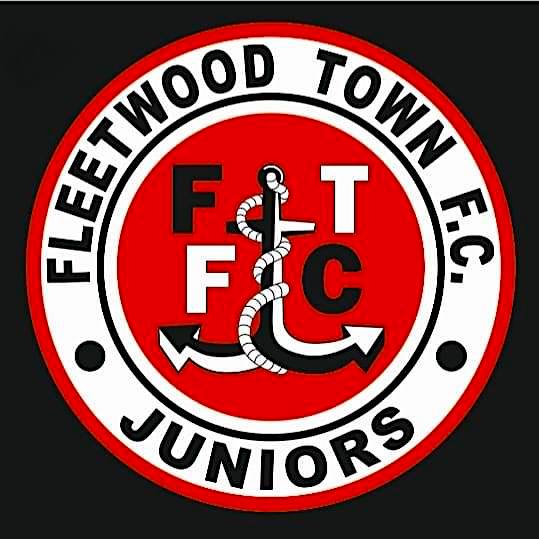 